NOTICE IS HEREBY GIVEN OF THE ANNUAL GENERAL MEETING OF CIVIL SERVICE (NI) RFC TO BE HELD IN THE MAYNARD SINCLAIR PAVILION (MAC ROOM) AT 7.30PM ON WEDNESDAY 23 MAY 2018.AGENDAApologiesApproval of 2017 minutes (attached)Honorary Secretary’s reportHonorary Treasurer’s reportAwards – President’s Cup, Captain’s Cup, Owens SalverElection of officers and office-bearers:PresidentHonorary SecretaryChairmanHonorary TreasurerClub CaptainCaptain 2nd XV1st XV manager2nd XV managerFixtures SecretaryUlster Branch representativeSocial ConvenorReferees representativeMedia officerYouth ConvenorMinis Convenor and deputy4 representatives on Management Committee  Appointment of Honorary Auditor	AOB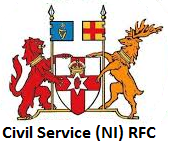 Maynard Sinclair PavilionStormont EstateBelfastBT4 3TAT: 02890 520404www.pitchero.com/clubs/civilservicenirfc